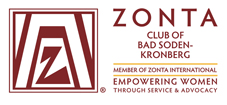 Orange your City - Zonta Club Bad Soden-Kronberg setzt Leuchtzeichen gegen Gewalt an Frauen Rund um den Internationalen Tag gegen Gewalt gegen Frauen am 25. November hat der Zonta Club Bad Soden-Kronberg erneut Aktionen angestoßen zur Aktion „Zonta says No to Violence against Women", um die öffentliche Aufmerksamkeit auf dieses Problem zu lenken. Mit dabei waren am 26. November die Firma Procter & Gamble, die unter dem Motto Orange your City ihr Bürogebäude in Schwalbach in orangefarbenes Licht tauchte. Vor dem Rathaus in Hofheim machten heute die zum Fahnenhissen Versammelten um 10.30 Uhr ordentlich Lärm mit orangefarbenen Trillerpfeifen. Zahlreiche umliegende Gemeinden hissen jedes Jahr die Flagge gegen Gewalt, um ein deutliches Zeichen zu setzen. Bäckereien im Hochtaunuskreis verteilen wieder ihre Waren in Tüten mit der Aufschrift Gewalt kommt uns nicht in die Tüte. Die Stadt Kronberg schließlich lädt in die Stadtbücherei zu einer Ausstellung gegen Gewalt ein. Zum Abschluss des Aktionszeitraums am 10. Dezember 2018, dem Tag der Menschenrechte, wird der Film „Coco Chanel" unter dem Motto Starke Frauen im Kultkino Bad Soden am Taunus gezeigt. Die Uhrzeit wird noch bekannt gegeben.„Mit der Farbe Orange sagen wir gemeinsam Nein zu Gewalt gegen Frauen und Mädchen und setzen damit ein sichtbares Zeichen wie viele andere Städte weltweit“, sagt Dr. Antje Reimann-Mannai, Präsidentin des Zonta Clubs Bad Soden-Kronberg.Gewalt gegen Mädchen und Frauen ist eine der am weitesten verbreiteten Menschenrechtsverletzungen der Welt. „Diese Gewalt ist mitten unter uns wie es  gerade erst durch den Bericht des Bundesfamilienministeriums wieder eindrucksvoll bestätigt wurde“, betont Reimann-Mannai. Über 80 Prozent der rund 140.000 angezeigten Fälle von Gewalt in der Partnerschaft erleiden Frauen, so die Polizeiliche Kriminalstatistik. Dabei geht es um einfache Körperverletzung, Bedrohung, gefährliche Körperverletzung, Stalking, Nötigung, Freiheitsberaubung bis hin zu Mord und Totschlag. Im vergangenen Jahr sind Deutschland weit 148 Frauen häuslicher Gewalt zum Opfer gefallen.Nicht zuletzt deshalb hat das Women’s Global Leadership Institute 1991 die Kampagne „16 Days of Activism Against Gender-Based Violence“ ins Leben gerufen. Sie beginnt jedes Jahr am 25. November, dem Internationalen Tag zur Beseitigung von Gewalt gegen Frauen, und endet am 10. Dezember, dem Tag der Menschenrechte. 2016 startete die Aktion „Färbe die Welt orange: Hilf uns, Gewalt gegen Mädchen und Frauen zu beenden“. Während der 16-tägigen Kampagne finden weltweit unterschiedliche Veranstaltungen statt. Gebäude und Wahrzeichen werden rund um die Erde in Orange getaucht. „Der Zonta Club Bad Soden-Kronberg will es nicht bei diesen Aktionen belassen, sondern sich nachhaltiger für den Kampf gegen Gewalt gegen Frauen einsetzen“, sagt Präsidentin Reimann-Manai. „Deshalb werden wir im Rahmen unserer lokalen Projekte das Frauenhaus in Hofheim regelmäßig unterstützen.“Bildunterschrift bild_zontasaysno2_p_g_2018-11-25Procter & Gamble haben in diesem Jahr ein starkes Zeichen gesetzt gegen Gewalt gegen Frauen, indem das Unternehmen die Firmenzentrale in Schwalbach in organes Licht getaucht hat.Bild: Karolina KlockowHintergrund
Zonta ist ein überparteilicher, überkonfessioneller und weltanschaulich neutraler Zusammenschluss berufstätiger Frauen in verantwortungsvollen Positionen, die es sich zur Aufgabe gemacht haben, die soziale, wirtschaftliche und rechtliche Stellung der Frau weltweit zu fördern. Zonta wurde 1919 in den USA gegründet und hat heute weltweit rd. 30.000 Mitglieder in 1.200 Clubs in 67 Ländern. Der Zonta Club Bad Soden-Kronberg wurde 1987 gegründet und hat derzeit knapp 40 Mitglieder.Mehr Information zum Zonta Club Bad Soden-Kronberg auf http://www.zonta-bad-soden.de.Kontakt:Sylke Becker, Zonta Club Bad Soden – Kronberg, Kommunikation 2018-2020, Tel. 0171 2656890, sekretaerin@zonta-bad-soden.de